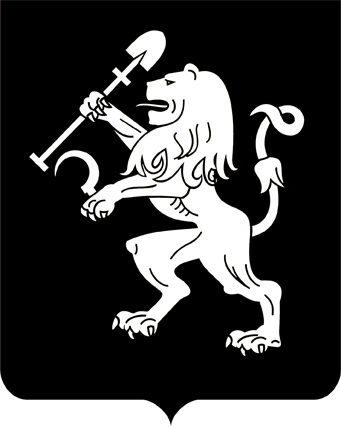 АДМИНИСТРАЦИЯ ГОРОДА КРАСНОЯРСКАПОСТАНОВЛЕНИЕО внутригородских объектахв городе КрасноярскеВ соответствии с решением Красноярского городского Совета           депутатов от 14.10.2015 № В-130 «О порядке наименования и переименования внутригородских объектов в городе Красноярске, увековечения памяти граждан и исторических событий на территории города Крас-ноярска», рекомендациями комиссии по рассмотрению обращений                        о наименовании и переименовании внутригородских объектов в городе Красноярске, увековечении памяти граждан и исторических событий              на территории города Красноярска (протокол от 29.10.2020 № 2), руководствуясь статьями 17, 41, 58, 59 Устава города Красноярска,ПОСТАНОВЛЯЮ:1. Присвоить наименование «улица Николая Емельянова» участку улично-дорожной сети от Северного шоссе до ул. Афанасия Тавакова            в 10 мкрн жилого района «Солонцы-2» в соответствии со схемой               согласно приложению 1.2. Присвоить наименование «сквер медицинской доблести» скверу в Центральном районе на пересечении пр-та Мира и ул. Парижской Коммуны в соответствии со схемой согласно приложению 2.3. Присвоить наименование «сквер имени Елены Курамшиной» скверу в Ленинском районе с адресной привязкой: ул. Рейдовая, 43–45,      в соответствии со схемой согласно приложению 3.4. Настоящее постановление опубликовать в газете «Городские новости» и разместить на официальном сайте администрации города.Глава города                                                                                 С.В. ЕреминПриложение 1к постановлениюадминистрации города от ____________ № _________СХЕМАрасположения внутригородского объектав 10 мкрн жилого района «Солонцы-2»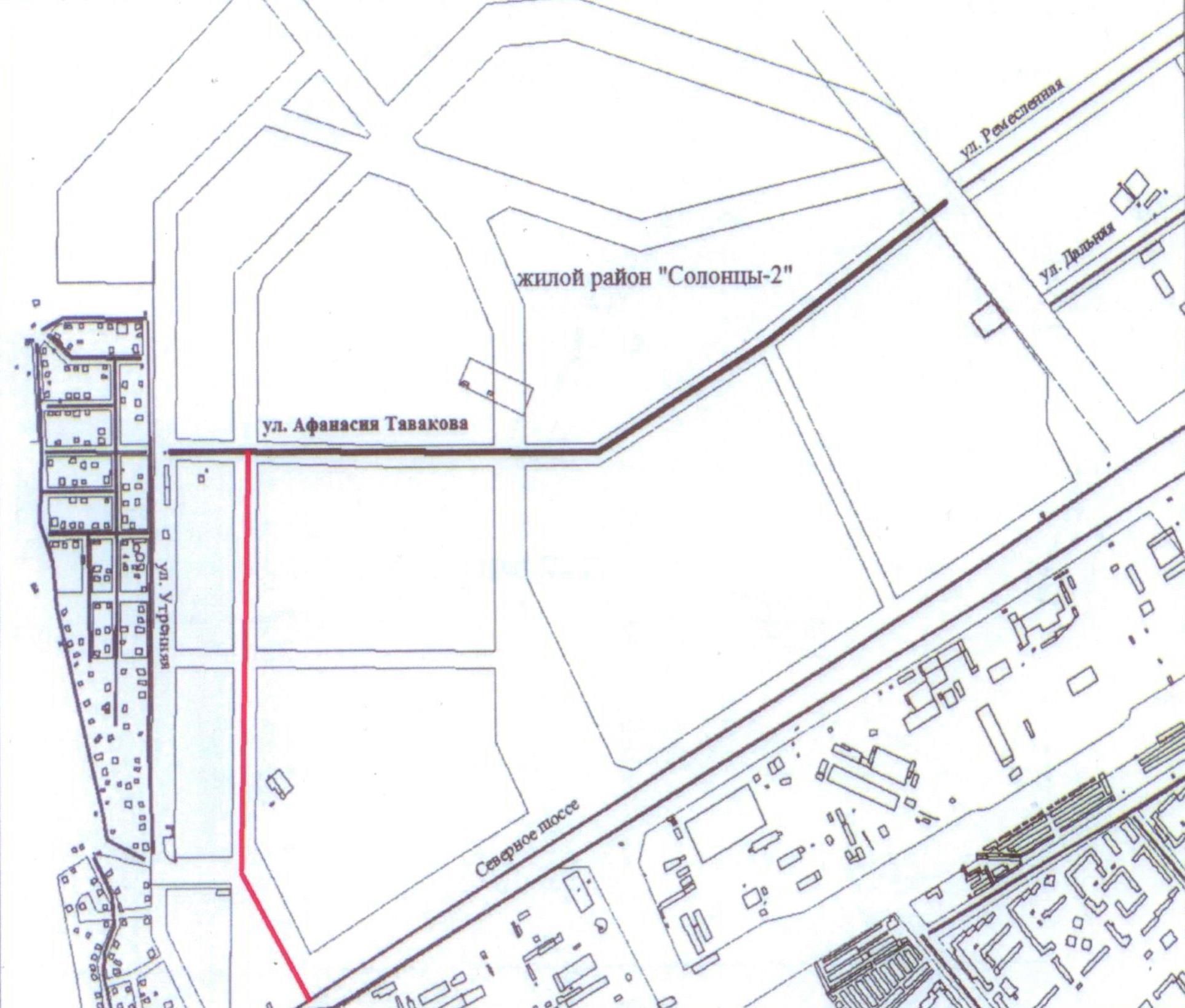 Приложение 2к постановлениюадминистрации города от ____________ № ___________СХЕМАрасположения внутригородского объекта в Центральном районе города Красноярска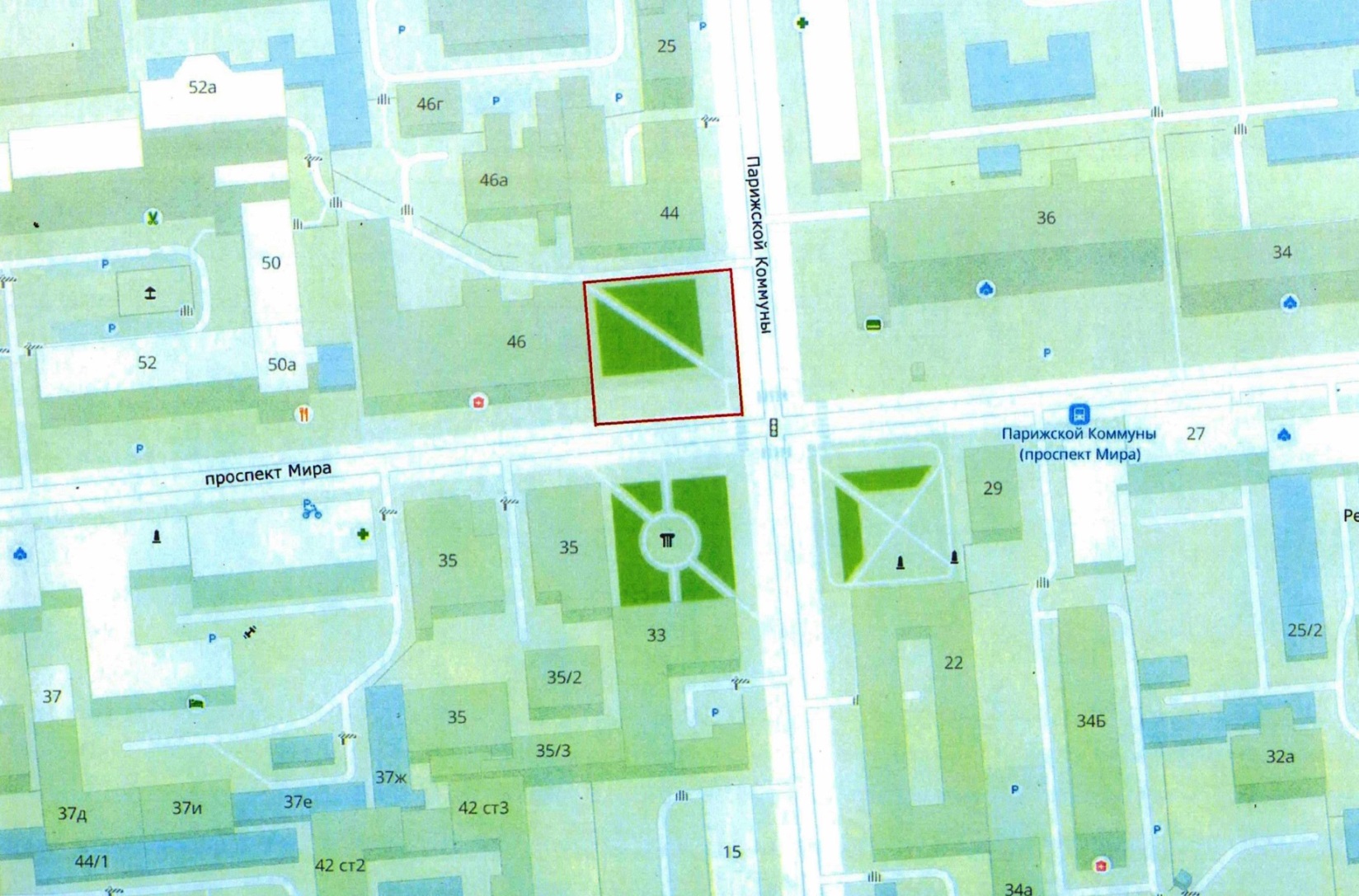 Приложение 3к постановлениюадминистрации города от ____________ № ___________СХЕМАрасположения внутригородского объекта в Ленинском районе города Красноярска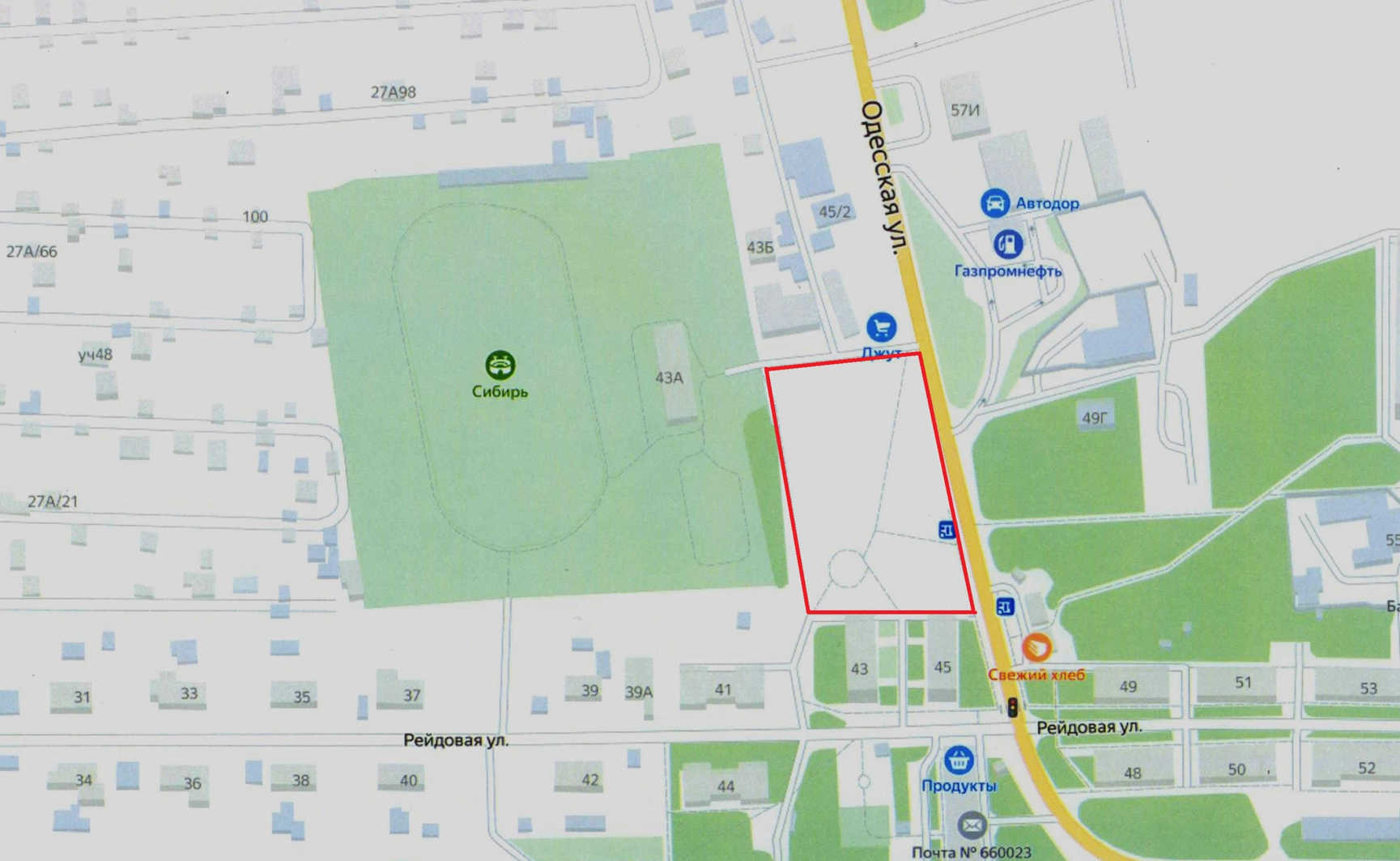 02.12.2020№ 959